MARSHALL COUNTY PROMISE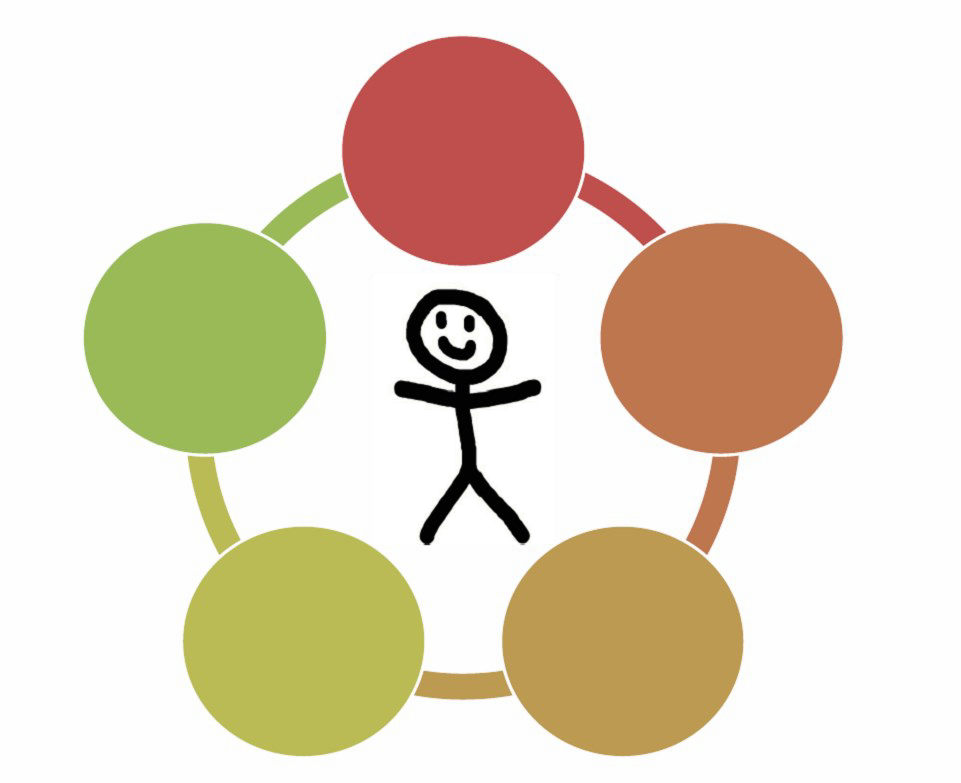 WHATStart a CollegeChoice 529Savings Account for any Marshall County Kindergarten, 1st, 2nd, or 3rd graderWHENSCHOOL REGISTRATION AT YOURCHILD’S SCHOOL OR ONLINE AT:www.marshallcountypromise.orgFacebook.com/marshallcountypromiseFEATURINGYour kindergartner orFirst, Second, orThird grader...BENEFITINGKindergarten throughthird graders in all Marshall County SchoolsSPONSORED BYMC Community FoundationLilly Foundation1st Source BankWHAT YOU GET$25 initial depositfrom our sponsor into your CollegeChoice 529 account.More community funding matches in years to come!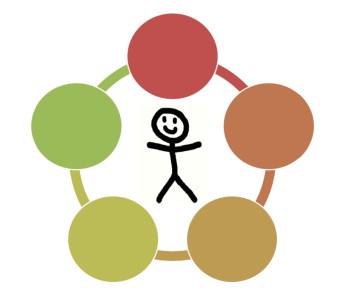 MARSHALL COUNTY PROMISEMARSHALL County is coming together to support all youth in the development of their college and career identity through college and career discovery, academic readiness, and educational savings.WE PROMISETo help all kids dream big and prepare them for the futureTo come together as a community to celebrate their dreamsTo make it easy for families to establish college savings accounts and support savings for education beyond high school (trade school, certification, degree)ACTIVITIES FOR FAMILIESBring your student’s Social Security number with you to school registration to enroll in a College Choice 529Students will participate in college and career discovery in their classroomStudents will attend “Walk Into My Future” field trip on campus at ANCILLACOLLEGE (Look for more information soon to join us there!)JUMP STARTING YOUR SAVINGSJust for completing enrollment in CollegeChoice529 at school registration, our sponsor will make the first $25 investment in your child’s accountNo other deposit is required to receive this giftREMEMBER! LOOK FOR US AT SCHOOL REGISTRATION THIS YEAR!